Инструкции по подготовке рукописей  для  журнала. Materials. Technologies. Design. УДК [Поставить номер УДК] , P.A.C.S. [Поставить номер PACS]Иван Петрович Сидоров1, Джон Смит2*1 Уфимский Государственный Авиационный Технический Университет, ул. Карла Маркса 12, 450001, Уфа, Россия2 Массачусетский Технологический институт, 77 Авеню Массачусетс, 02139-4307 Кембридж, США *smith@home.com[Необходимо указать полное название учреждения, совпадающее с официальным, но без указания правовой формы (типа «Федеральное государственное … учреждение»), полный почтовый адрес, индекс (при наличии более чем одного места работы указать их последовательно цифрами)]АННОТАЦИЯ Ниже приведены основные инструкции по подготовке статьи для журнала. Materials. Technologies. Design.. Этот документ содержит информацию обо всех форматах, шрифтах, стилях и размерах.Аннотация на русском языке должна как правило состоять из одного или двух абзацев, содержать от 150 до 200 слов, а ее перевод на английский язык должен по содержанию полностью совпадать с оригиналом. В нем должно быть кратко изложено, что было сделано в представляемой работе, как это было сделано, основная мотивация для выполнения работы, выделен основной результат работы и его значение для науки и потенциального применения. Аннотация публикуется в отрыве от основного текста и содержание ее должно быть понятным без ссылки на саму публикацию.Ключевые слова: приведите в порядке важности до 6 ключевых слов, наиболее близко относящихся к работе, например: аддитивные технологии, наноструктуры, новые технологии  и т.д.Instructions for Preparing Manuscripts for the Journal Materials. Technologies. Design Ivan Petrovich Sidorov1, John Smith2*1 Ufa State Aviation Technical University, Karl Marx st. 12, 450001, Ufa, Russia2 Massachusetts Institute of Technology, 77 Massachusetts Avenue,  02139-4307 Cambridge, USA*smith@home.comABSTRACTIn this paper, basic instructions for preparation of the manuscript for  "Materials. Technologies. Design"  are presented. The abstract part should contain from 150 to 200 words in one or two paragraphs. It should concisely state what was done, how it was done, why, and what is the primary result and its significance. The abstract is published separately  from the main text and its content should be clear without reference to the publication itself.Keywords: give in the order of importance up to 6 keywords most closely describing the paper, e.g.: additive manufacturing, nanostructures, new technologies, exc...1. ВведениеКак правило, статья состоит из нескольких разделов: Введение, Методика исследований, Результаты и их обсуждение и Выводы. Объем статьи должен составлять не менее 4 и не более 12 полных страниц. 2. Рекомендации по набору текстаТекст набирается в русифицированном редакторе Microsoft Word. Формат оригиналов – А4. Старайтесь использовать только следующие шрифты: Times New Roman – для текста, Symbol – для греческих букв. Размер шрифта основного текста – 12 пт, параметры страницы – все поля 2 см. Выравнивание по ширине. Межстрочный интервал одинарный. Абзацный отступ – 1 см. Переносы включены. Рисунки, таблицы, графики, фотографии должны быть включены в текст статьи. Следует избегать сокращений. Все имеющиеся в тексте сокращения должны быть расшифрованы, за исключением небольшого числа общеупотребительных.3. Рекомендации по набору формулФормулы располагаются в тексте статьи и при необходимости нумеруются по порядку упоминания их в тексте арабскими цифрами. Знаки *, ′, ±, одиночные буквы греческого алфавита, одиночные наклонные или полужирные буквы, одиночные переменные или обозначения, у которых есть только верхний или только нижний индекс, единицы измерения, цифры в тексте, а также простые математические или химические формулы (например, a2 + b2 = c2, H2SO4) должны набираться в текстовом режиме без использования редактора формул.Выносные математические формулы (оформляемые отдельной строкой) должны набираться  с использованием  редактора формул (Microsoft Equation). Набор формул из составных элементов, где часть формулы – таблица, часть – текст, часть – внедренная рамка, не допускается.4.Рекомендации по набору таблицТаблицы располагаются в тексте рукописи.Таблицы нумеруются по порядку упоминания их в тексте арабскими цифрами. После номера должно следовать ее название, продублированное на русском и на английском языке!.Текстовая информация в таблице также приводится на двух языках. При этом возможны два вида записи: в две строчки - сначала на русском, потом на английском, как в названии таблицы, или в одну строчку, разделяя знаком дроби « / » – в зависимости от ситуации. Следует использовать только приведенный ниже вид набора таблицы. Сокращения слов в таблицах не допускаются.Таблица 1. Пример таблицы Table 1. Example of  the table.Создавайте таблицы, используя возможности MS Word  (Таблица – Добавить таблицу) или MS Excel. Таблицы, набранные вручную с помощью пробелов или табуляций, не могут быть использованы.5. Требования к иллюстрациямИллюстрации и подписи к ним располагаются в тексте рукописи.Иллюстрации размещаются после их упоминания в тексте и нумеруются последовательно арабскими цифрами (например, рис. 1, рис. 2 и т.д.).  В тексте должны быть ссылки на все рисунки.Внимание! Подрисуночная подпись должна быть представлена на двух языках (английский и русский)!  Рисунки должны содержать минимум текстовой информации, которая должна быть хорошо видна и понятна. Если такая информация присутствует, она должна составлять единое целое с рисунком, то есть не должна быть вставлена как надпись в редакторе Word. При этом все надписи на рисунках даются на английском языке (включая обозначения на графиках осей, масштабные маркеры микроструктур и т.п.) 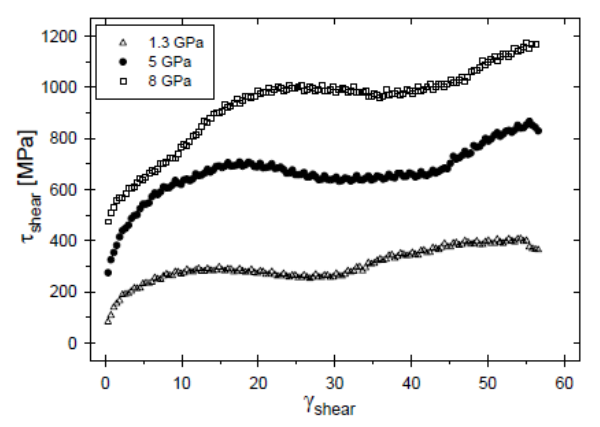 Рис. 1. Подпись размещается под рисунком с выравниванием по центру.Fig. 1. Figure caption is placed just after the image, it should be centered.Иллюстрации должны иметь размеры, соответствующие их информативности: 8–8,5 см (на одну колонку) либо 17–17,5 см (на две колонки); разрешение для всех изображений - не менее 450 dpi. Рисунки должны быть адаптированы для черно-белой печати. Редакция принимает цветные рисунки, они будут опубликованы только в on-line версии статьи. Перед предоставлением таких рисунков авторам необходимо убедиться, что при черно-белой печати все цвета удовлетворительно пропечатываются, и качество и информативность рисунка не теряется!На фотографиях (например, структур) обязательно должны быть указаны размерные метки. Для надписей и обозначений используйте стандартные TrueType шрифты. Для графиков и диаграмм толщина линий должна составлять не меньше 0,5 pt.4. ВыводыВыводы по результатам работы, описанной в данной статье, должны быть лаконичными.Благодарности / AcknowledgmentsУказать источник(и) финансирования исследования (при наличии таковых, например, грант), используя, к примеру, следующее: «Исследование выполнено при финансовой поддержке (финансовом обеспечении) …». Раздел дублируется на русском и английском языках.  Indicate the source (s) of research funding (if any, for example, a grant), using, for example, the following: “The research was carried out with financial support (financial support) ...”. The section is duplicated in Russian and English languages.Список литературы / ReferencesСледует обратить особое внимание на содержание списка цитируемых источников ввиду того что он отражает актуальность представленного исследования и направления в целом; компетентность авторов и научную новизну их работы. При этом используемые ссылки должны быть доступны научной общественности, поэтому приветствуется наличие DOI публикации.Количество литературных ссылок должно быть не менее 20 с большей (более 50%) долей зарубежных источников. Ссылки в тексте даются в квадратных скобках, например [1] или [2–5]. Нумерация источников должна соответствовать очередности ссылок на них в тексте. Ссылки на источники информации с указанием порядкового номера источника в списке литературы располагают в квадратных скобках.Ссылки на неопубликованные работы недопустимы.Ссылки на все источники информации приводятся на английском языке. При ссылке на источники, опубликованные на русском языке, ссылка на русском языке приводится в квадратных скобках с указанием перед квадратными скобками (in Russian) для учета ее в российской базе данных E-library. При наличии у публикации DOI его следует указывать.Если работа была издана и на русском и на английском (или других) языках, то в Списке литературы и в References лучше давать ссылку на переводную работу.Не допускается делать произвольные сокращения названий журналов. Если в журнале отсутствует указание на сокращенное название, рекомендуется проверить наличие рекомендуемых сокращений в списке, разработанном ISSN центром: List of Title World Abbreviations (LTWA) http://www.issn.org/services/online-services/access-to-the-ltwa/; если нет рекомендаций по сокращению слов, следует давать их полное написание; Пример ссылки на непереводную статью:[1] Dedov I.I.,  Shestakova M.V.,  Vikulova O.K.  National  register  of  diabetes  mellitus  in  Russian  Federation // Diabetes mellitus. 18 (3) 5-22 (2015). (In Russian) [ Дедов  И.И.,  Шестакова  М.В.  Викулова  О.К.  Государственный  регистр  сахарного  диабета  в  Российской  Федерации:  статус  2014  г.  и  перспективы  развития // Сахарный  диабет.  18 (3) 5-22 (2015)].  DOI:  10.14341/DM201535-22 Пример ссылки на переводную статью[2] Savin A.V., Korznikova E.A., Lobzenko I.P., Baimova Yu.A., Dmitriev S.V. Symmetric scrolled packings of multilayered carbon nanoribbons Physics of the Solid State. 58(6), 1278-1284 (2016) .(In Russian) [Савин А.В., Корзникова Е.А., Лобзенко И.П., Баимова Ю.А., Дмитриев С.В. Симметричные рулонные упаковки многослойных углеродных нанолент// Физика твердого тела. 58(6), 1236-1242 (2016)].  DOI: 10.1134/S1063783416060317Пример ссылки на англоязычную статью[3] Van der Geer J., Hanraads J. A., Lupton R. A. The art of writing a scientific article. // Journal of Scientific Communications, 163, 51–59(2010). DOI:10.1016/j.Sc.2010.00372Пример ссылки на русскоязычную книгу[4] Dzh . Haffner, Nuclear radiation in space Moscow:“FIZMATLIT”, 1971.P.320. (in  Russian) [Гаффнер  Дж.  Ядерное излучение  в  космосе. М.: Атомиздат, 1971. 320 с.].Пример ссылки на англоязычную книгу[5] Zienkiewicz  O.  C.  and  Taylor  R.  L. The Finite Element Method. Fourth Edition. Vol. 1. Basic Formulation and Linear Problems. London: McGraw−Hill, 1990. P. 249.Пример ссылки [6] Patent RF № 2000450511/28, 07.12.2020. (in Russian) [Патент РФ № 2000450511/28, 07.12.2020].Параметр / ParameterСимволSymbolЗначениеValueЕд. изм.Unitколичество каналов / number of channelsN60–индекс модуляции (для одного канала)modulation index (for one channel)m4%промежуток между каналамиspan between channelsΔf8MHzчастота первого каналаfrequency of the first channelf0100MHzВыходная мощность передатчика transmitter output powerP08mW